Representing Relations IA relation is a connection between an input and an output. Relations can be expressed in five different ways: mapping diagrams, tables, ordered pairs, graphs, and equations. However, not all relations are easily expressed using all five methods. The following table shows artists, their average ticket price and their gross income for the tour. Use the data to express the relations in various ways.Which of the relations in 1–8 are functions?  Which are not?  Explain.2011 Top Concert ToursSource: Pollstar2011 Top Concert ToursSource: PollstarMapping Diagram (Ticket Price, Income in millions)           Ticket Price             IncomeA relation can also describe a connection between things that aren’t numbers, like the artist and the income for the tour, or the artist and the stage manager.A relation can also describe a connection between things that aren’t numbers, like the artist and the income for the tour, or the artist and the stage manager.A relation can also describe a connection between things that aren’t numbers, like the artist and the income for the tour, or the artist and the stage manager.Ordered Pairs (Artist, Income in millions)( ___________________, ________ )( ___________________, ________ )( ___________________, ________ )( ___________________, ________ )( ___________________, ________ )( ___________________, ________ )( ___________________, ________ )Graph (Ticket Price, Income in millions)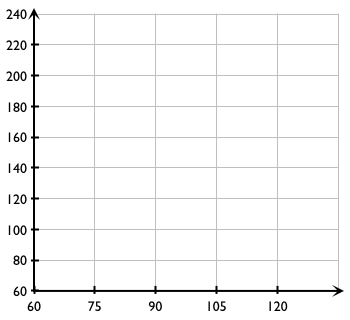 Graph (Ticket Price, Income in millions)Map five students to their English teacher            Student             English TeacherMake tables for the relations above.5.  Map a number of siblings to five students      # of Siblings                    Student5.  Map a number of siblings to five students      # of Siblings                    StudentList ordered pairs with famous athletes as the inputs and the sports they play as the outputs. 	( ___________________________________________, ________________________________ )	( ___________________________________________, ________________________________ )	( ___________________________________________, ________________________________ )List ordered pairs with famous athletes as the inputs and the sports they play as the outputs. 	( ___________________________________________, ________________________________ )	( ___________________________________________, ________________________________ )	( ___________________________________________, ________________________________ )List ordered pairs with famous athletes as the inputs and the sports they play as the outputs. 	( ___________________________________________, ________________________________ )	( ___________________________________________, ________________________________ )	( ___________________________________________, ________________________________ )List three ordered pairs on the graph below.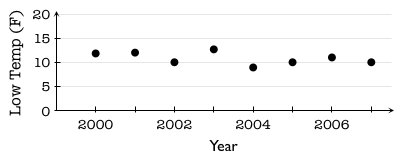 List three ordered pairs on the graph below.      Input: _________________          Output: ________________    ( ____________, __________ )          ( ____________, __________ )    ( ____________, __________ )